Учебно-методический центр “Директ-Академия” «Новое в информационно-образовательной среде вуза»Выездной семинар ЭБС «Университетская библиотека онлайн» и Компания «Антиплагиат»11 апреля 2019 г. Место проведения: Южный Федеральный университетДата проведения: 11 апреля 2019 г.Адрес: г. Ростов-на-Дону, ул. Большая Садовая, 105 (зал Учёного совета ЮФУ) Начало мероприятия: 10:00Цели семинара:осветить современную практику построения инновационной информационно-образовательной среды вуза с использованием электронно-библиотечных систем и сервисов проверки на заимствования;изучить деятельность и нормативные условия библиотеки при подготовке вуза к аккредитации;рассмотреть новые возможности реализации публикационной активности преподавателей в формате цифрового университета;обсудить проблемы, возникающие при работе с сервисами проверки на плагиат;повысить квалификацию работников вузовских библиотек и преподавателей в области работы с электронно-библиотечными системами. ПрограммаПо вопросам участия обращаться: ЭБС «Университетская библиотека онлайн»:Марина Сергеевна КрутоваООО “Директ-Медиа»
Тел./факс: (495) 334-72-11, доб. 520
E-mail: krutova@directmedia.ru 
Компания «АНТИПЛАГИАТ»:Анастасия ЧернышоваPR-менеджерМоб.: +7 (916) 825-79-42Тел./факс: +7 (495) 223-23-84 доб. 309E-mail: chernyshova@antiplagiat.ru Южный Федеральный университетАтоева Надежда Викторовна +79381267112, +79185248045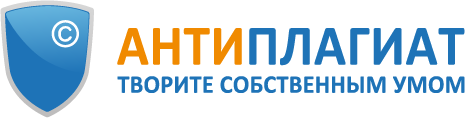 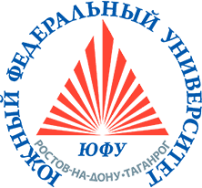 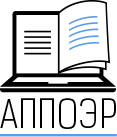 10:00 10:30«Актуальные проблемы учебно-методического обеспечения образовательных программ
библиотечно-информационными ресурсами»
Квелидзе-Кузнецова Натела Нодарьевна, исполнительный  директор  АППОЭР,  директор фундаментальной библиотеки Российского государственного педагогического университета им. А.И. Герцена.10:3011:45 «ЭБС в преддверии аккредитации: помощь для преподавателя и библиотеки»Костюк Константин Николаевич, генеральный директор, ООО «Директ-Медиа», кандидат политических наук.Вопросы: ЭБС в системе информационно-образовательной среды и электронных образовательных ресурсов вуза.Новые сервисы для преподавателя. Интеграция ЭБС с образовательными программами вуза: проверка РПД на наличие литературы в ЭБС, подбор литературы по дисциплинам, рекомендательный сервис книгообеспеченности дисциплин. Актуальные тенденции в практике комплектования вузовских библиотек: базовая коллекция, блочное комплектование, издательские коллекции, профильное и покнижное комплектование.Публикационная активность преподавателя: как использовать информационные технологии для повышения цитируемости и авторского продвижения в информационной среде?ВКР-репозиторий, Ресурсный центр для изучения иностранных языков и другие сервисы. Два в одном – интеграция проверки на плагиат и выкладки ВКР. Как мотивировать студента и продвигать студенческую науку в вузе? Конкурс студенческих наук BE FIRST – совместный проект «Антиплагиат» и «Директ-Медиа».11:4513:00«Секреты эффективного использования системы «Антиплагиат» в высшей школе»Чехович Юрий Викторович, исполнительный директор компании «Антиплагиат», кандидат физико-математических наук.Вопросы:Проблема «copy-paste» в науке и образованииЧто такое «Антиплагиат»?Нормативное регулирование проверок на заимствования«Проблемные» практики использования систем обнаружения заимствованийПравомерные, некорректные и неправомерные заимствованияДифференцированный подход к оценке оригинальностиОбнаружение обходов, парафраза, переводных заимствований